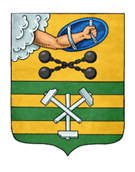 ПЕТРОЗАВОДСКИЙ ГОРОДСКОЙ СОВЕТ19 сессия 28 созываРЕШЕНИЕот 23 ноября 2018 г. № 28/19-406О внесении изменений в Решение Петрозаводского городского Совета от 20 декабря 2017 года № 28/11-214«О бюджете Петрозаводского городского округа на 2018 год и на плановый период 2019 и 2020 годов»В связи с увеличением объема межбюджетных трансфертов, передаваемых из бюджета Республики Карелия бюджету Петрозаводского городского округа, а также необходимостью обеспечения отдельных расходов бюджета Петрозаводского городского округа Петрозаводский городской Совет РЕШИЛ:Внести следующие изменения в Решение Петрозаводского городского Совета от 20 декабря 2017 года № 28/11-214 «О бюджете Петрозаводского городского округа на 2018 год и на плановый период 2019 и 2020 годов»:1. В статье 1: В пункте 1:1.1.1. Во втором абзаце цифры «5 246 949,8», «2 809 529,7», «2 809 157,5» заменить цифрами «5 489 422,8», «3 052 002,7», «3 051 616,8» соответственно.1.1.2. В третьем абзаце цифры «5 396 191,1» заменить цифрами «5 638 664,1».1.2. В пункте 3:1.2.1. Во втором абзаце цифры «4 551 191,3», «2 064 181,4», «2 064 181,4», заменить цифрами «4 898 090,7», «2 411 080,8», «2 411 080,8» соответственно.1.2.2. В третьем абзаце цифры «4 567 461,0» заменить цифрами «4 914 360,4».2. В пункте 5 статьи 3 цифры «369 132,3», «309 470,0» заменить цифрами «365 823,2», «309 007,7».3. Подпункт 3 пункта 9 статьи 5 исключить.4. В пункте 5 статьи 8 цифры «227 454,9» заменить цифрами «214 458,3».5. Подпункт 2 части 1 статьи 10 исключить.6. Приложения № 4, 5, 6, 7, 8, 9, 10, 11, 12, 13, 14 изложить в новой редакции согласно приложениям.ПредседательПетрозаводского городского Совета                                   Г.П. БоднарчукГлава Петрозаводского городского округа                          И.Ю. Мирошник